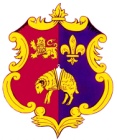 Pannier Market Report December/January 2017/2018General UpdateAll trader consultation is completed with the anticipated move into the temporary locations for the duration of works to the Pannier Market. Trading will commence in the Town Hall Tuesday 2nd January, Trading in the Butchers Hall will commence on Tuesday 9th January.5 Day traders will be decanting into the Butchers Hall the week starting the 2nd January, all internal fit out trader requirements have been completed. Dot-Teas will be running a café in the Town Hall throughout this period Tuesday-Friday.Tavistock Pannier Market recently undertook a market health check through NABMA (National Association of British Market Authorities) to identify strengths and weaknesses, opportunities and threats in the current climate, an additional health check will be conducted at the conclusion of the market improvements as a bench-marking exercise.We have now purchased two 12x8ft wooden market chalets that will be strategically positioned on the main thoroughfare between the Town Hall and Butchers Hall, they will feature prominent signage as an integral way of directing customers to both temporary locations and disabled access.Bedford SquareThere will be an abundance of Bedford Square activity throughout the period of improvement works from January-April, there will be our normal mix of regular traders and some additional stall holders wishing to trade outside on certain days from Monday-Saturday.Communication for Bedford Square traders throughout this period will be either through a Facebook Group chat (dependent on how many use it) or a text group, this will give us a quick and easy communication stream in case of inclement weather conditions.Discussions have been held with Farmers Market management to ascertain how best to accommodate market traders on Farmers Market days for the mutual visual and locational benefit.Trip AdvisorReviewed 18 November 2017 via mobile 5 StarsA great varietyA fantastic old world experience in an historic building. A good verity of stalls with a lot of great products from rock Crystal lamps to antiques. A lot of bargains to be had from the friendly stall holders .Reviewed 13 November 2017 via mobile 5 StarsGreat Pannier MarketWhen visiting Tavistock and especially on a Tuesday (as its collectables etc) we always like a walk around. Lots of different stalls in a great old worldly setting. Bought some paperbacks 3 for £5 all good condition. There is also stamps, coins, jewellery, ornaments etc. etc. Hope you enjoy.TakingsPlease Note: 2016 takings include one extra days trading. Bedford Square Takings (Daily Marquees)EventsThe Elf Christmas trail once again proved very popular with visitors to the Pannier Market, some great prizes were awarded and we received extremely positive feedback via social media.Discussions will be held in the New Year to discuss logistical and organisational arrangements for Tavi Arts Market, the organiser is potentially stepping down but would like the event to exist in some format.Garden Festival Update 2018Introductory letters have now been proofed and packs will be posted out first thing in the New Year.Duane CarruthersMarket ReeveTavistock Town Councilpanniermarket@tavistock.gov.uk01822 611003Takings 2016Takings 2017Week Ending – 27/11/2016 =  £8,209.00Week Ending – 04/12/2016 =  £7,956.00Week Ending – 11/12/2016 = £8,130.00Week Ending – 18/12/2016 =  £9,467.00Week Ending – 25/12/2016 =  £9,037.40Week Ending – 01/01/2017 =  £5,484.00Total = £48,283.40Week Ending – 26/11/2017 = £8,026.50Week Ending – 03/12/2017 = £8,279.50Week Ending – 10/12/2017 = £8,037.50Week Ending – 17/12/2017 = £9,270.50Week Ending – 24/12/2017 = £9,506.40Week Ending – 31/12/2017 = £4,209.00Total = £47,329.40Takings 2016Takings 2017Week Ending – 27/11/2016 =  £135Week Ending – 04/12/2016 =  £216Week Ending – 11/12/2016 =  £153  Week Ending – 18/12/2016 =  £135Week Ending – 25/12/2016 =  £90Week Ending – 01/01/2017 =  £36Total – £765.00Week Ending – 26/11/2017 = £198Week Ending – 03/12/2017 = £162Week Ending – 10/12/2017 = £207Week Ending – 17/12/2017 = £126Week Ending – 24/12/2017 = £306Week Ending – 31/12/2017 = £54Total - £1,035.00